Request to Reissue Diploma Instructions:Students who have misplaced or lost their diploma may request to have a new one issued. A Request to Reissue Diploma form needs to be completed either in person or via mail. Students may either have their legal name or preferred name/nickname which appears in the system (examples: John Smith instead of Jonathan Smith, Mary Jane Smith instead of Mary J. Smith) on their diploma. If a name change is requested on the diploma, the student must also complete a Name Change Request form, along with required documentation (see Procedure to Request to Change Name on Diploma or Certificate Records Office webpage).A wet signature, not a computer-generated signature, is required.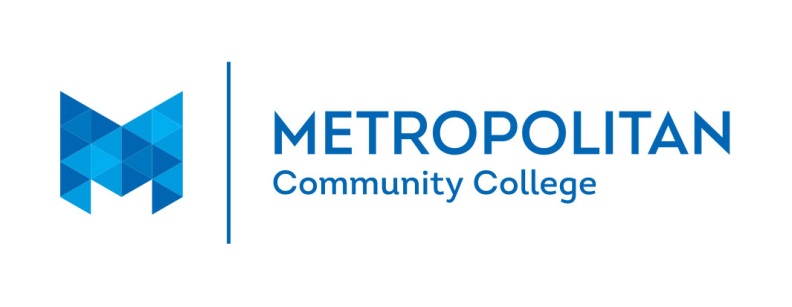 REQUEST FOR REISSUE OF A DIPLOMAReplacement diplomas will be noted “REISSUE” with the reissue date.Student Signature (required) _____________________________________________	Date     ALL REQUESTS ARE SUBJECT TO APPROVALMetropolitan Community College Records OfficeP O Box 3777 FOC Bldg 5 Omaha, NE 68103-3777Name:MCC IDMCC IDType your name as you want it to appear on your diplomaType your name as you want it to appear on your diplomaType your name as you want it to appear on your diplomaType your name as you want it to appear on your diplomaType your name as you want it to appear on your diplomaType your name as you want it to appear on your diplomaType your name as you want it to appear on your diplomaType your name as you want it to appear on your diplomaType your name as you want it to appear on your diplomaType your name as you want it to appear on your diplomaType your name as you want it to appear on your diplomaType your name as you want it to appear on your diplomaAddress:Street AddressStreet AddressStreet AddressStreet AddressStreet AddressCityCityStateZipCodeZipCodeHome Phone:Home Phone:Work Phone:Work Phone:Work Phone:I, am requesting that a diploma be reissued to me.am requesting that a diploma be reissued to me.Full NameFull NameThe reason for requesting a replacement diploma is:      The reason for requesting a replacement diploma is:      The reason for requesting a replacement diploma is:      The reason for requesting a replacement diploma is:      The reason for requesting a replacement diploma is:      Date original diploma was issued:Date original diploma was issued:Program of Study:Program of Study:Type of Diploma:Type of Diploma:Certificate of AchievementCertificate of AchievementAssociate DegreeAssociate DegreeCareer CertificateCareer Certificate